Dzień dobry w tym tygodniu będziemy mówić na temat  MUZYKI.Zapraszamy do wspólnej zabawy Dzisiaj zaczniemy od ćwiczeń oddechowych „co to za dźwięk?”Dzieci stoją i na wydechu wydają różne dźwięki, przedłużając ich brzmienie. Np. ffffffffffffffffffffffff (wiatr), wwwwwwwwwwww (duży owad-bąk, trzmiel), ssssss (wąż),  zzzzzzzz (mucha, komar), szszsz (szum morza), żżżżżżżżżżżżżż (dźwięk wydawany przez piłę podczas pracy).Posłuchaj i zastanów sie czy znasz te instrumenty ?           https://www.youtube.com/watch?v=MadTiSUv4JoPowiedz jakie znasz instrumenty muzyczne?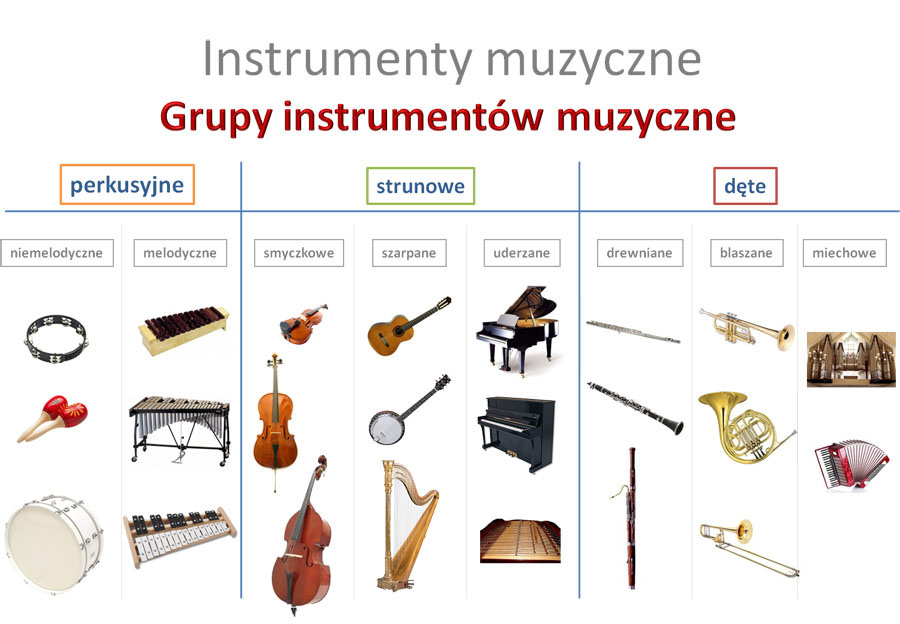 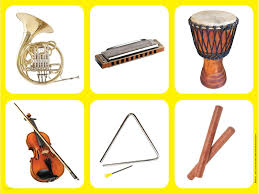 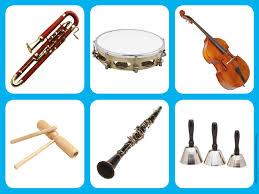 Naśladowanie odgłosów trąbki i gitary .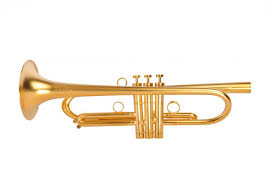 https://www.youtube.com/watch?v=HWeC6_srMk8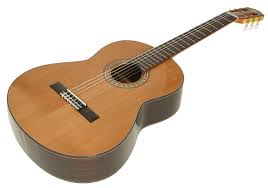 https://www.youtube.com/watch?v=L6x8R9GiOJoJak myślisz co to jest Orkiestra?Posłuchaj wiersza pt. „ Mysia orkiestra”Mysia Orkiestra Dla kotów w sylwestra gra mysia orkiestra.Stanęła pod bramą, gra w kółko to samo.Mysz pierwsza po strunach ogonem przebiera.Mysz druga się śmieje jak głupi do sera.A trzecia i czwarta ze złotym bębenkiem, fałszując okropnie, śpiewają piosenkę.Więc koty z piwnicy stos waty przyniosły i uszy zatkały i gdzieś wyniosły, wołając:-Ach nie ma jak kocia muzyka! Od mysiej niestety dostają bzika. Spróbuj odpowiedzieć na pytania: Co to jest orkiestra? Jaka orkiestra grała dla kota w sylwestra? Ile myszek było w tej orkiestrze?Robimy instrumenty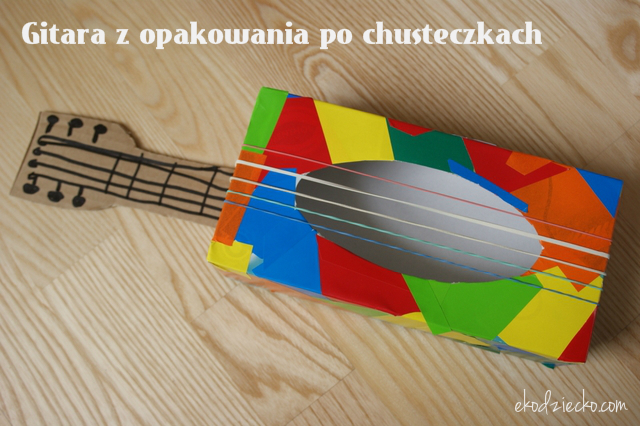 Wykonanie gitary z pudełka po chusteczkach higienicznych. Dziecko ma pudełko po chusteczkach,  jedną plastikową rurkę, nożyczki, 5 gumek recepturek oraz dwa paski taśmy dwustronnej. Dziecko nakleja taśmę równolegle do krótszych boków pudełka- między krawędzią pudełka, a dziurą. Dziecko przecina plastikową rurkę na pół tak, aby powstały dwie krótkie rurki i nakleja je na pudełku, w miejscu dwustronnej taśmy klejącej. Następnie dziecko nakłada gumki recepturki tak, aby opierały się o rurki.„Co słyszę?”- chodzicie swobodnie po domu w rytm muzyki i gdy muzyka zostanie wyłączona to kucacie i zamykacie oczy. Po chwili wstajecie i zastanówcie się co słyszeliście podczas gdy mieliście zamknięte oczy?Nauka piosenki pt. „ Na muzyce w przedszkolu”              https://www.youtube.com/watch?v=tluFKwo42EMRozśpiewanie -wołanie:  mo-ja la –mo, mo-ja la-mo, mo-ja a-ro, mo-ja a- ro, ta-to mój, ta-to mój, ram tam tam, ram tam tam.Czy wiesz jak można sobie poradzić z hałasem?„Ucho”- wykonanie modelu ucha z plasteliny.Najpierw spróbuj odgadnąć jakie to instrument. Czy wiesz? Brawo to MARAKASY, a teraz pokoloruj obrazek.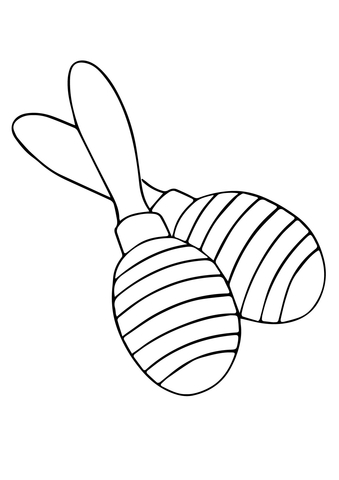 Zabawa rytmicznaW naszym domu pełno muzyki jest .Są instrumenty, o których mało wiesz.Nasze ręce klaszczą tak...Nasze nogi tupią tak...Nasze place robią tak...Nasze dłonie robią tak…Nasze usta robią tak…A nasz język robi tak…To jest muzyka, która bardzo cieszy nas.Wydobywanie dźwięków z instrumentów nieperkusyjnych przez dzieci np. nogi – tupanie, dłonie –klaskanie itp.Ćwiczenie usprawniające narządy artykulacyjne wierszyk: „Gimnastyka”:Rodzic mówi wierszyk a dziecko wykonuje ruchy języka opisane w wierszu.Na początku jest rozgrzewka,Językowa wprzód wywieszka,Cały język wyskakuje,Wszystkim nam się pokazuje,W dół i w górę,W lewo, w prawo.Pięknie ćwiczy!Brawo! Brawo!Język wargi oblizuje, pięknie kółka wykonuje.Popatrzymy do lusterka,Jak się język bawi w berka.Kto spróbuje z miną śmiałą,Zwinąć język w rurkę małą?Język ząbki polerujeKażdy dotknie i wyczuje…Może uda się ta sztuczka.Trzeba uczyć samouczka.Nie możemy zapomnieć o gimnastyce. zapraszamy Was do zabawy ze świeżakami.https://www.youtube.com/watch?v=Vq4LxW6QX7ISpróbuj opowiedzieć historyjkę obrazkową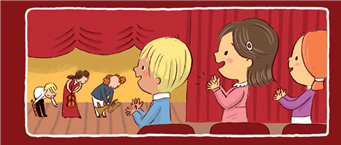 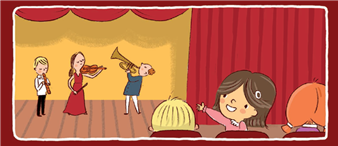 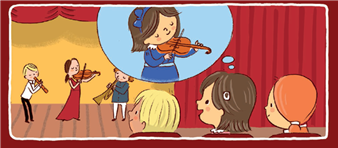 – Jakie instrumenty grały w orkiestrze?– Jakie emocje może wywoływać muzyka?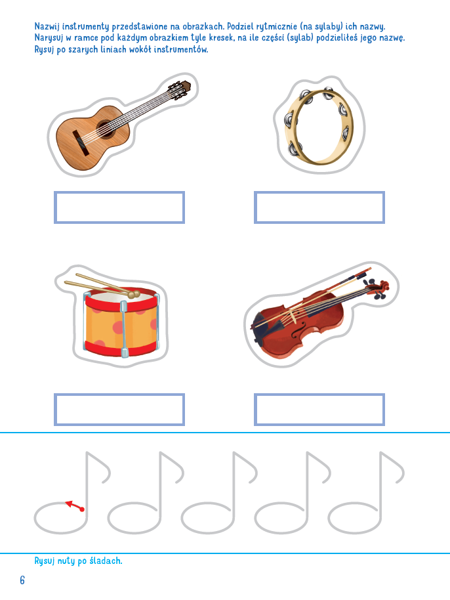  Czas na kilka zagadek. Podpowiem, że dotyczą instrumentów:Ma trzy nogi - nie do biegania.
Ma klawisze - me do pisania.
Ma pedał - nie do gazu.
Gdy zagra, poznasz go od razu.(fortepian)Błyszczy pięknie cała,
gustuje w hejnałach.
Na koncertach gra:
tra ta ta ta ta.(trąbka)Zrobione są z drewna.
Cztery struny mają.
Gdy pociągniesz smyczkiem,
to pięknie zagrają.(skrzypce)Okrągły, brzuchaty,
wśród zabawek leży.
Zależy mu na tym,
by w niego uderzyć.(bębenek)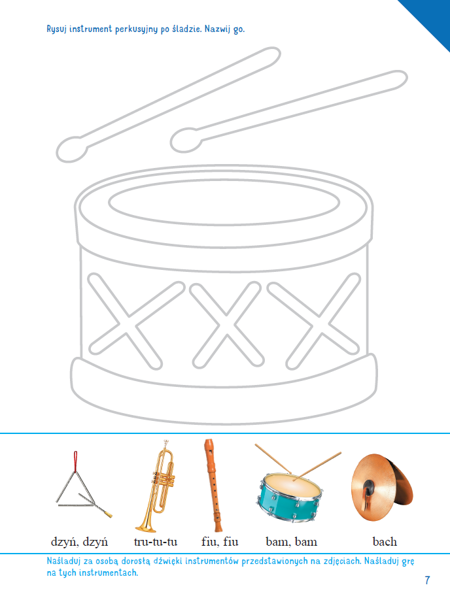 Kochani jesteśmy w domu, trzeba na czymś zagrać, czy macie jakiś pomysł? Co wydaje dźwięk? Dziś proponuję grę na szklankach;)Do zadania potrzebnych będzie 5 szklanek. Nalewamy do nich wodę – tak by w pierwszej było najmniej wody (ok.1 cm), a w ostatniej najwięcej (ok. ¾ szklanki). Rodzic na pewno pomoże:) W graniu pomocna będzie pałeczka od cymbałków, ale może być też drewniana łyżka kuchenna. Ustawiamy szklanki w rzędzie i lekko uderzamy w ich bok by wydobyć dźwięk. I jak? Udało się?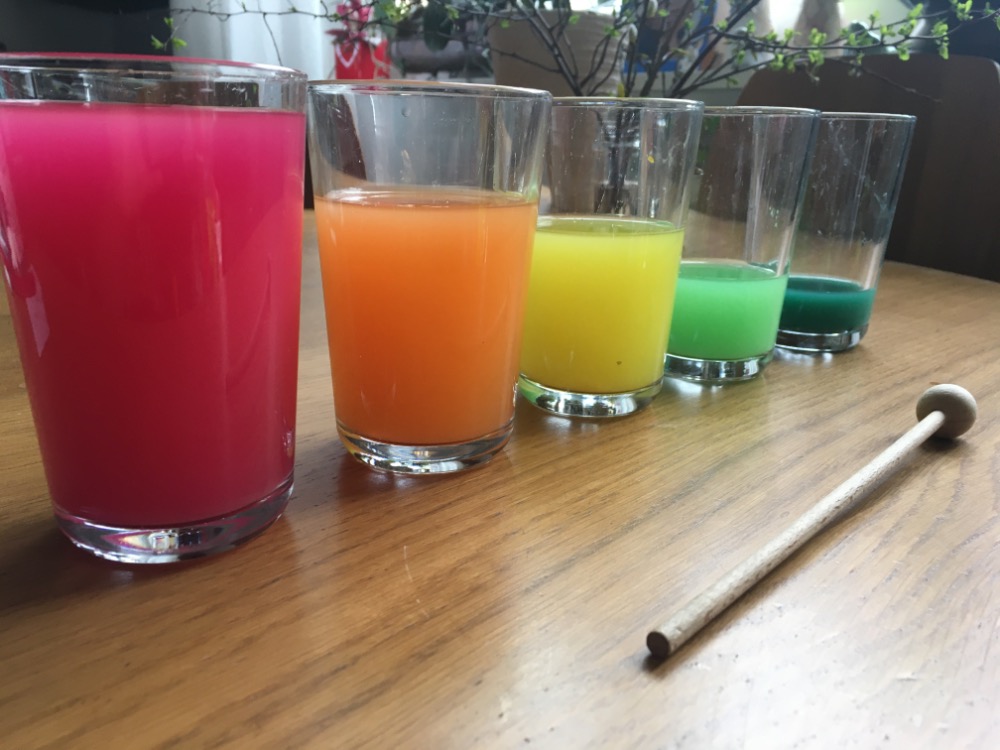 Zerknij poniżej na zdjęcie. Należy zaznaczyć tyle kółek ile jest obok instrumentów. Kartę pracy można wydrukować i wykonać z pomocą kredek lub pokazać paluszkiem rodzicowi na ekranie. Jest jeszcze jeden sposób: proszę ułożyć na kartce A4 dziecku kilka klocków, niech dziecko obok narysuje tyle kropek ile widzi klocków.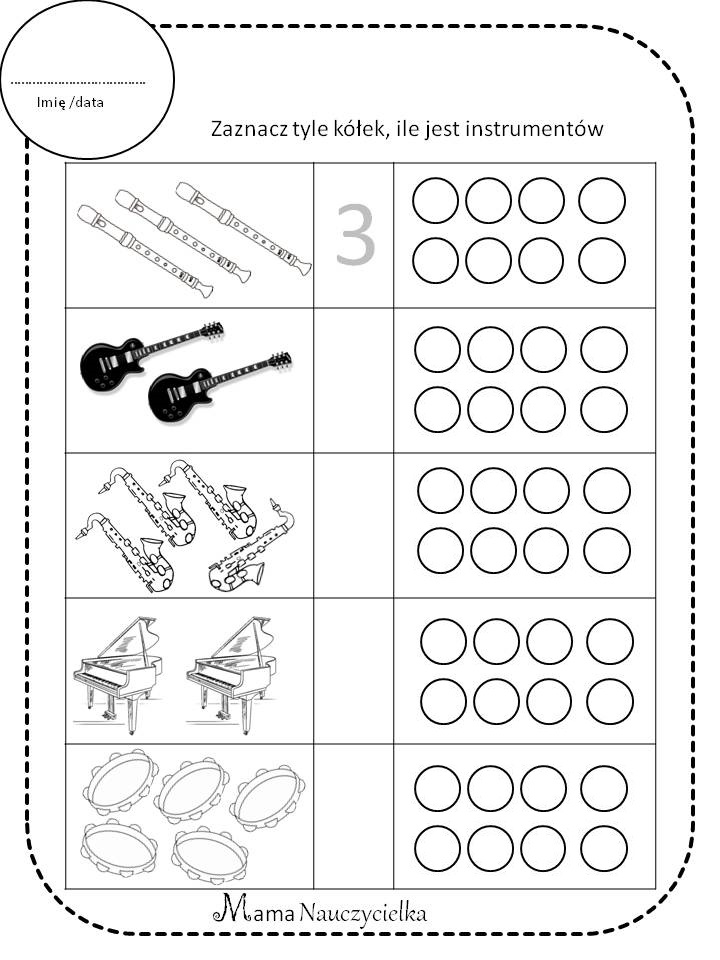 Na koniec coś do poćwiczenia z grafomotoryki. Karta pracy – kolorujemy bardzo dokładnie dziewczynkę, może mieć jednokolorowe włosy lub tęczowe. Potem powoli wycinamy postać i nacinamy włosy wzdłuż linii.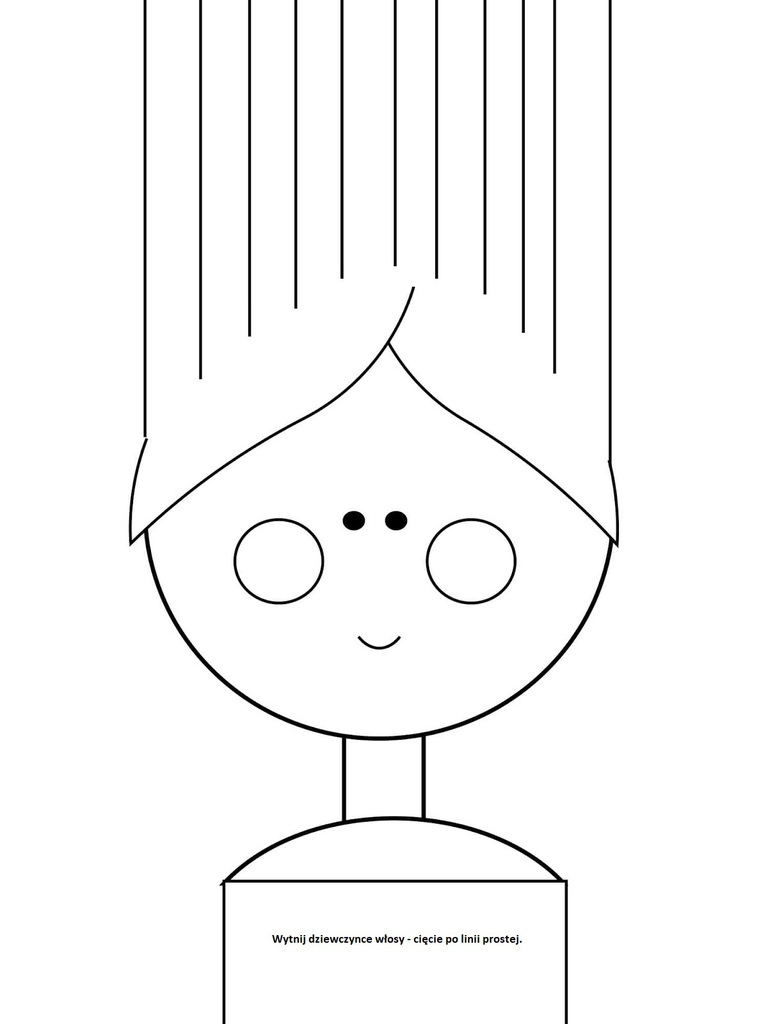 